Thème : Installation électrique de la maison individuelle de Villeneuve (94).Objectifs : Etre capable de justifier le choix du diamètre d’une canalisation électrique sous conduit et de décoder sa dénomination.Contrat :On donne : Le dossier technique 1 : Maison individuelle de Villeneuve (94). L’implantation des canalisations électriques dans la chaufferie, le garage et la cave de la maison de Villeneuve.Le Tableau des sections des conducteurs (isolants compris). Le tableau des intérieures utiles et des diamètres extérieurs des conduits. Le tableau de la désignation normalisée des conduits usuels. Le tableau du rayon de courbure minimal des conduits.On demande : Déterminer le diamètre extérieur des conduits nécessaires pour l’installation. Comparer le diamètre trouvé avec celui des conduits utilisés dans le sous-sol de la maison. Décoder la dénomination des conduits installés dans le sous-sol (NF-USE 20 IRL 3321). Est-ce que le choix de ces conduits est bon ? Déterminer le rayon minimal de courbure respecté pour des coudes réalisés à la main avec des conduits présent dans le sous-sol.On exige : Le résultat est bon : diamètre extérieur des conduits : 20 mmMême diamètre obtenu que pour la maison de Villeneuve.La signification de NF-USE 20 IRL 3321 est juste. Code NE.La conclusion soit juste (bon choix des conduits du sous-sol) et le rayon de courbure minimal des conduits soit juste (tube de 20 : 60 mm).Implantation des circuits électriques dans la chaufferie, le garage et la cave de la maison de Villeneuve  (Schéma unifilaire) :Canalisations électriques :	2.1) Conducteurs :- Nombre de conducteurs actifs :- Nombre de conducteurs de protections :DONNER LA SIGNIFICATION  de NF-USE 20 IRL 3321 :(Voir tableau de la désignation normalisée des conduits usuels)NF-USE : 	Marque de conformité20 :		Diamètre extérieur du tubeI :		IsolantR :		RigideL :		Lisse3 :		Résistance de compression : ici 750 Newtons…3 :		Résistance aux chocs : 2 joules2 :		Température minimale d’utilisation : - 5°1 :		Température maximale d’utilisation :  60°		Nature des conduits :  Matière plastique (IRL)A l’aide du tableau ci-dessous, donner la section totale des conducteurs (isolant compris) :2.2) Conduits :A l’aide du tableau ci-dessous :- donner la section intérieure utile du conduit (=1/3 section intérieure) :- donner le diamètre extérieur du conduit : Les conduits (NF-USE 20 IRL 3321), sont-ils bien choisis : oui ou non ?Les conduits sont-ils conforme à un code européen ou international : NE ou C.E.I ?La désignation normalisée des conduits usuels - Code C.E.I. (Commission Electrotechnique Internationale) code international qui est remplacé progressivement par le code NE.- Code NE (Norme Européenne).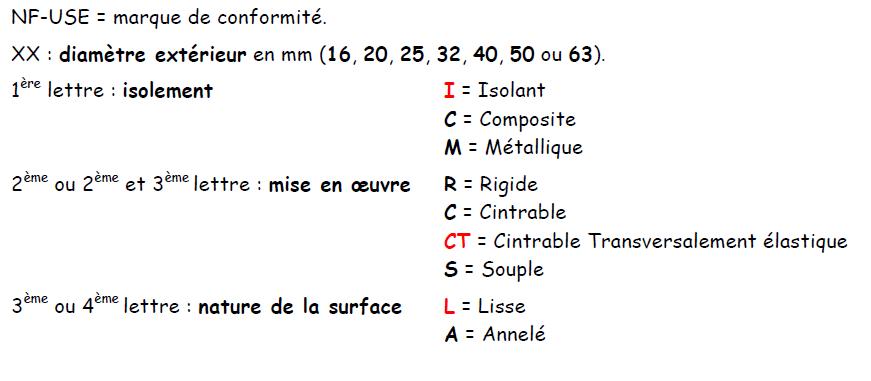 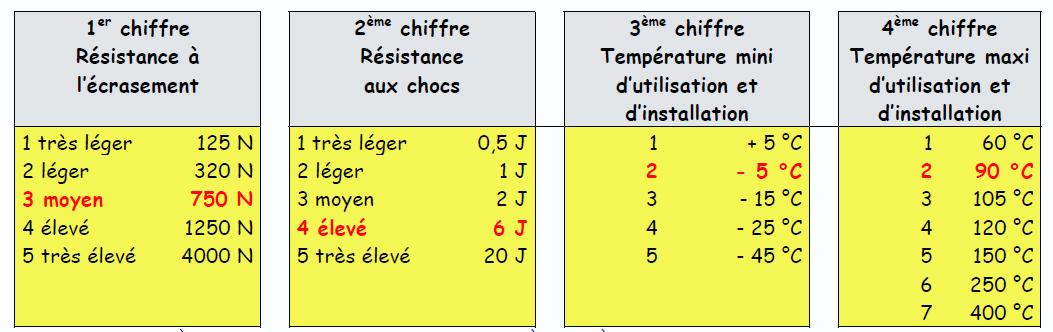 Donner la désignation C.E.I. de ce conduit :-NF USE-40- Isolant- Cintrable Transversalement élastique- Annelé- Résistance à l’écrasement 750 Newtons- Résistance aux chocs 6 Joules- Température minimale d’installation et d’utilisation : - 5°- Température maximale d’installation et d’utilisation : + 90°Rayon de courbure minimal des conduits :-Pour les conduits du sous-sol, quel est le rayon minimal de courbure respecté pour les coudes réalisés « à la main » ?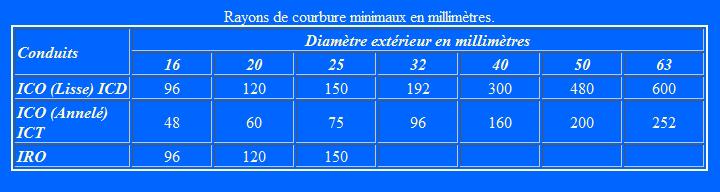 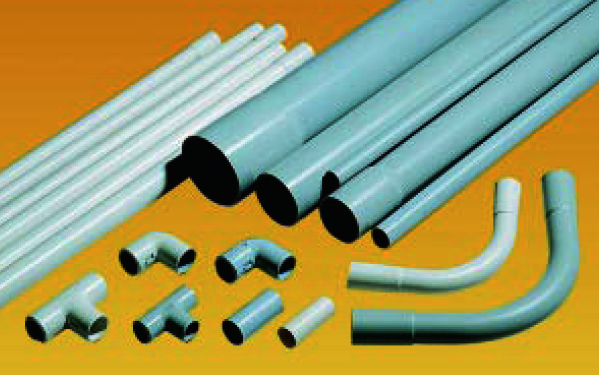 Conduits usuelsDésignation normaliséeCaractéristiquesEmploisIRL 3321Isolant Rigide LisseTube en matières plastique étanche et non propagateur de la flamme, sauf ICTA de couleur orangeRésistent à la corrosionFacile à mettre en œuvreFaible résistance mécaniqueTempérature limite d'emploi : -10°C à +60 °CUtilisés aces les conducteurs des séries H07 V-U et U 100 R02V pour toutes les installations intérieurs, en apparents ou en encastré, et pendant la construction dans les parois verticales ou dans les éléments préfabriqués ; interdit dans les locaux à risques d'explosionICA 3321Isolant Cintrable AnneléTube en matières plastique étanche et non propagateur de la flamme, sauf ICTA de couleur orangeRésistent à la corrosionFacile à mettre en œuvreFaible résistance mécaniqueTempérature limite d'emploi : -10°C à +60 °CUtilisés aces les conducteurs des séries H07 V-U et U 100 R02V pour toutes les installations intérieurs, en apparents ou en encastré, et pendant la construction dans les parois verticales ou dans les éléments préfabriqués ; interdit dans les locaux à risques d'explosionICTA 3422Isolant Cintrable Transversalement élastique AnneléICTA 3422Tube en matières plastique étanche et non propagateur de la flamme, sauf ICTA de couleur orangeRésistent à la corrosionFacile à mettre en œuvreFaible résistance mécaniqueTempérature limite d'emploi : -10°C à +60 °CUtilisés aces les conducteurs des séries H07 V-U et U 100 R02V pour toutes les installations intérieurs, en apparents ou en encastré, et pendant la construction dans les parois verticales ou dans les éléments préfabriqués ; interdit dans les locaux à risques d'explosionICTL 3421Isolant Transversalement élastique LisseICTL 3421Tubes en matière plastique orange, propagateurs de la flammeEncastrés dans des matériaux réfractaires : plancher en bétonICTL 3421Isolant Transversalement élastique LisseICTL 3421Tube en matière plastique grise, non propagateur de la flammePeuvent être parfois encastrés, parfois apparentsCSA 4421Composite Souple AnneléCSL 4421Tuyaux acier, non propagateurs de la flammeInstallations industrielles avec parties mobiles ou comportant de nombreux coudesCSA 4421Composite Souple AnneléCSL 4421Identique avec en plus gaine extérieure isolante étancheInstallations industrielles avec parties mobiles ou comportant de nombreux coudesMRL 5557Métallique Rigide LisseTube acier, grande résistance aux chocsInstallations industrielles, gros risques mécaniquesSection de l'âme[mm²]Section totale isolant comprisH07 V-U[mm²]1,52,5461016258,5511,915,222,936,350,375,4Conduits norme internationaleConduits norme internationaleConduits norme internationaleRéférence = diamètres extérieurs [mm]Section utile mm²Section utile mm²Référence = diamètres extérieurs [mm]IROouIRLICAICTAICTL162025324050634475120202328514860305288155255410724